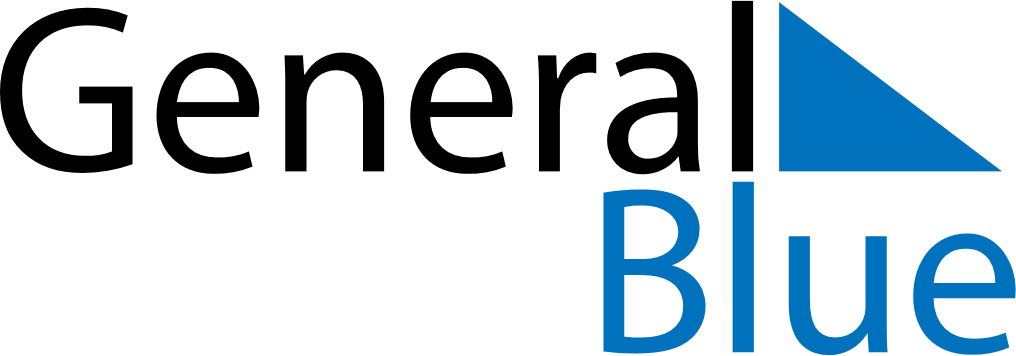 June 2020June 2020June 2020June 2020June 2020June 2020HaitiHaitiHaitiHaitiHaitiHaitiSundayMondayTuesdayWednesdayThursdayFridaySaturday12345678910111213Corpus Christi1415161718192021222324252627282930NOTES